课堂教学奖特等奖基本情况信息登记表                                填表字体：仿宋  字号：四号 2018 年  9 月 13 日 制表：教学督导办      姓名孙江超性别男学历硕士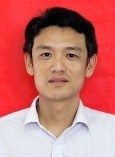 姓名孙江超年龄42学历硕士专业经济学院系管理学院职称副教授获奖感言获奖感言获奖感言获奖感言获奖感言获奖感言获奖感言获得“课堂教学奖”特等奖首先应得感谢学校对于课堂教学的重视及广大教师的积极参与，大家在互相学习、互相观摩中共同进步。教师之所以受人尊敬，是因为他燃烧自己、照亮别人，“三尺讲台，三寸舌，三寸笔，三千桃李；十年树木，十载风，十载雨，十万栋梁”，教师承担着培养社会主义事业建设者和接班人的重任。事业有多大，责任就有多大。正如习主席所讲，一名合格的教师要有坚定的理想信念，要有高尚的道德情操，要有扎实的学识功底，要有博大的仁爱之心。传道授业解惑是教师的基本职责，高尚纯粹是教师的行为常态，有教无类是教师贯彻的基本理念，人才培养是教师教学的根本任务。此次课堂教学奖的评选使我深深认识到，课堂教学效果的好坏，不仅在于对于讲课内容和讲课技巧的熟练掌握，更在于如何真正走入学生内心，实现教书育人的使命。这就要求我们必须遵循教学规律，花更多的时间在备课的“课程设计上”，在上课的“课程实施上”，在作业的“课堂评价”上，晚睡一点，多想一点，多学一点，多写一点，努力把每一节课串成一门完整而精美的课程体系。陈宝生部长在新时代全国高等学校本科教育工作会议上提出，高等教育要回归常识、回归本分、回归初心、回归梦想。指的就是学生要刻苦读书学习，教师要潜心教书育人，高等学校要倾心培育建设者和接班人，高等教育要倾力实现教育报国、教育强国梦。这实际上是对课堂教学提出了更高的要求。要求教师要追踪本学科国内外前沿动态，及时更新教学内容，不断开展教学研究，积极探索教学改革，有效推进现代教育技术与课堂教学深度融合，让学生掌握扎实的理论知识，具备熟练的基本技能和创新思维，在讲授专业知识的同时，培养学生的科学精神和人文素养。“鹤发银丝映日月，丹心热血沃新花”，教师影响学生的不仅仅是所教的某些知识，而且还有他的行为、生活方式以及生活态度，教师的一言一行、一举一动都会在学生心灵深处留下难以磨灭的痕迹。“百年大计，教育为本”，只要把教育当做一项伟大的事业去做，就会有无穷的动力和责任，就会潜心教学，认真研究，不断创新教学方法，圆满完成教学目标。获得“课堂教学奖”特等奖首先应得感谢学校对于课堂教学的重视及广大教师的积极参与，大家在互相学习、互相观摩中共同进步。教师之所以受人尊敬，是因为他燃烧自己、照亮别人，“三尺讲台，三寸舌，三寸笔，三千桃李；十年树木，十载风，十载雨，十万栋梁”，教师承担着培养社会主义事业建设者和接班人的重任。事业有多大，责任就有多大。正如习主席所讲，一名合格的教师要有坚定的理想信念，要有高尚的道德情操，要有扎实的学识功底，要有博大的仁爱之心。传道授业解惑是教师的基本职责，高尚纯粹是教师的行为常态，有教无类是教师贯彻的基本理念，人才培养是教师教学的根本任务。此次课堂教学奖的评选使我深深认识到，课堂教学效果的好坏，不仅在于对于讲课内容和讲课技巧的熟练掌握，更在于如何真正走入学生内心，实现教书育人的使命。这就要求我们必须遵循教学规律，花更多的时间在备课的“课程设计上”，在上课的“课程实施上”，在作业的“课堂评价”上，晚睡一点，多想一点，多学一点，多写一点，努力把每一节课串成一门完整而精美的课程体系。陈宝生部长在新时代全国高等学校本科教育工作会议上提出，高等教育要回归常识、回归本分、回归初心、回归梦想。指的就是学生要刻苦读书学习，教师要潜心教书育人，高等学校要倾心培育建设者和接班人，高等教育要倾力实现教育报国、教育强国梦。这实际上是对课堂教学提出了更高的要求。要求教师要追踪本学科国内外前沿动态，及时更新教学内容，不断开展教学研究，积极探索教学改革，有效推进现代教育技术与课堂教学深度融合，让学生掌握扎实的理论知识，具备熟练的基本技能和创新思维，在讲授专业知识的同时，培养学生的科学精神和人文素养。“鹤发银丝映日月，丹心热血沃新花”，教师影响学生的不仅仅是所教的某些知识，而且还有他的行为、生活方式以及生活态度，教师的一言一行、一举一动都会在学生心灵深处留下难以磨灭的痕迹。“百年大计，教育为本”，只要把教育当做一项伟大的事业去做，就会有无穷的动力和责任，就会潜心教学，认真研究，不断创新教学方法，圆满完成教学目标。获得“课堂教学奖”特等奖首先应得感谢学校对于课堂教学的重视及广大教师的积极参与，大家在互相学习、互相观摩中共同进步。教师之所以受人尊敬，是因为他燃烧自己、照亮别人，“三尺讲台，三寸舌，三寸笔，三千桃李；十年树木，十载风，十载雨，十万栋梁”，教师承担着培养社会主义事业建设者和接班人的重任。事业有多大，责任就有多大。正如习主席所讲，一名合格的教师要有坚定的理想信念，要有高尚的道德情操，要有扎实的学识功底，要有博大的仁爱之心。传道授业解惑是教师的基本职责，高尚纯粹是教师的行为常态，有教无类是教师贯彻的基本理念，人才培养是教师教学的根本任务。此次课堂教学奖的评选使我深深认识到，课堂教学效果的好坏，不仅在于对于讲课内容和讲课技巧的熟练掌握，更在于如何真正走入学生内心，实现教书育人的使命。这就要求我们必须遵循教学规律，花更多的时间在备课的“课程设计上”，在上课的“课程实施上”，在作业的“课堂评价”上，晚睡一点，多想一点，多学一点，多写一点，努力把每一节课串成一门完整而精美的课程体系。陈宝生部长在新时代全国高等学校本科教育工作会议上提出，高等教育要回归常识、回归本分、回归初心、回归梦想。指的就是学生要刻苦读书学习，教师要潜心教书育人，高等学校要倾心培育建设者和接班人，高等教育要倾力实现教育报国、教育强国梦。这实际上是对课堂教学提出了更高的要求。要求教师要追踪本学科国内外前沿动态，及时更新教学内容，不断开展教学研究，积极探索教学改革，有效推进现代教育技术与课堂教学深度融合，让学生掌握扎实的理论知识，具备熟练的基本技能和创新思维，在讲授专业知识的同时，培养学生的科学精神和人文素养。“鹤发银丝映日月，丹心热血沃新花”，教师影响学生的不仅仅是所教的某些知识，而且还有他的行为、生活方式以及生活态度，教师的一言一行、一举一动都会在学生心灵深处留下难以磨灭的痕迹。“百年大计，教育为本”，只要把教育当做一项伟大的事业去做，就会有无穷的动力和责任，就会潜心教学，认真研究，不断创新教学方法，圆满完成教学目标。获得“课堂教学奖”特等奖首先应得感谢学校对于课堂教学的重视及广大教师的积极参与，大家在互相学习、互相观摩中共同进步。教师之所以受人尊敬，是因为他燃烧自己、照亮别人，“三尺讲台，三寸舌，三寸笔，三千桃李；十年树木，十载风，十载雨，十万栋梁”，教师承担着培养社会主义事业建设者和接班人的重任。事业有多大，责任就有多大。正如习主席所讲，一名合格的教师要有坚定的理想信念，要有高尚的道德情操，要有扎实的学识功底，要有博大的仁爱之心。传道授业解惑是教师的基本职责，高尚纯粹是教师的行为常态，有教无类是教师贯彻的基本理念，人才培养是教师教学的根本任务。此次课堂教学奖的评选使我深深认识到，课堂教学效果的好坏，不仅在于对于讲课内容和讲课技巧的熟练掌握，更在于如何真正走入学生内心，实现教书育人的使命。这就要求我们必须遵循教学规律，花更多的时间在备课的“课程设计上”，在上课的“课程实施上”，在作业的“课堂评价”上，晚睡一点，多想一点，多学一点，多写一点，努力把每一节课串成一门完整而精美的课程体系。陈宝生部长在新时代全国高等学校本科教育工作会议上提出，高等教育要回归常识、回归本分、回归初心、回归梦想。指的就是学生要刻苦读书学习，教师要潜心教书育人，高等学校要倾心培育建设者和接班人，高等教育要倾力实现教育报国、教育强国梦。这实际上是对课堂教学提出了更高的要求。要求教师要追踪本学科国内外前沿动态，及时更新教学内容，不断开展教学研究，积极探索教学改革，有效推进现代教育技术与课堂教学深度融合，让学生掌握扎实的理论知识，具备熟练的基本技能和创新思维，在讲授专业知识的同时，培养学生的科学精神和人文素养。“鹤发银丝映日月，丹心热血沃新花”，教师影响学生的不仅仅是所教的某些知识，而且还有他的行为、生活方式以及生活态度，教师的一言一行、一举一动都会在学生心灵深处留下难以磨灭的痕迹。“百年大计，教育为本”，只要把教育当做一项伟大的事业去做，就会有无穷的动力和责任，就会潜心教学，认真研究，不断创新教学方法，圆满完成教学目标。获得“课堂教学奖”特等奖首先应得感谢学校对于课堂教学的重视及广大教师的积极参与，大家在互相学习、互相观摩中共同进步。教师之所以受人尊敬，是因为他燃烧自己、照亮别人，“三尺讲台，三寸舌，三寸笔，三千桃李；十年树木，十载风，十载雨，十万栋梁”，教师承担着培养社会主义事业建设者和接班人的重任。事业有多大，责任就有多大。正如习主席所讲，一名合格的教师要有坚定的理想信念，要有高尚的道德情操，要有扎实的学识功底，要有博大的仁爱之心。传道授业解惑是教师的基本职责，高尚纯粹是教师的行为常态，有教无类是教师贯彻的基本理念，人才培养是教师教学的根本任务。此次课堂教学奖的评选使我深深认识到，课堂教学效果的好坏，不仅在于对于讲课内容和讲课技巧的熟练掌握，更在于如何真正走入学生内心，实现教书育人的使命。这就要求我们必须遵循教学规律，花更多的时间在备课的“课程设计上”，在上课的“课程实施上”，在作业的“课堂评价”上，晚睡一点，多想一点，多学一点，多写一点，努力把每一节课串成一门完整而精美的课程体系。陈宝生部长在新时代全国高等学校本科教育工作会议上提出，高等教育要回归常识、回归本分、回归初心、回归梦想。指的就是学生要刻苦读书学习，教师要潜心教书育人，高等学校要倾心培育建设者和接班人，高等教育要倾力实现教育报国、教育强国梦。这实际上是对课堂教学提出了更高的要求。要求教师要追踪本学科国内外前沿动态，及时更新教学内容，不断开展教学研究，积极探索教学改革，有效推进现代教育技术与课堂教学深度融合，让学生掌握扎实的理论知识，具备熟练的基本技能和创新思维，在讲授专业知识的同时，培养学生的科学精神和人文素养。“鹤发银丝映日月，丹心热血沃新花”，教师影响学生的不仅仅是所教的某些知识，而且还有他的行为、生活方式以及生活态度，教师的一言一行、一举一动都会在学生心灵深处留下难以磨灭的痕迹。“百年大计，教育为本”，只要把教育当做一项伟大的事业去做，就会有无穷的动力和责任，就会潜心教学，认真研究，不断创新教学方法，圆满完成教学目标。获得“课堂教学奖”特等奖首先应得感谢学校对于课堂教学的重视及广大教师的积极参与，大家在互相学习、互相观摩中共同进步。教师之所以受人尊敬，是因为他燃烧自己、照亮别人，“三尺讲台，三寸舌，三寸笔，三千桃李；十年树木，十载风，十载雨，十万栋梁”，教师承担着培养社会主义事业建设者和接班人的重任。事业有多大，责任就有多大。正如习主席所讲，一名合格的教师要有坚定的理想信念，要有高尚的道德情操，要有扎实的学识功底，要有博大的仁爱之心。传道授业解惑是教师的基本职责，高尚纯粹是教师的行为常态，有教无类是教师贯彻的基本理念，人才培养是教师教学的根本任务。此次课堂教学奖的评选使我深深认识到，课堂教学效果的好坏，不仅在于对于讲课内容和讲课技巧的熟练掌握，更在于如何真正走入学生内心，实现教书育人的使命。这就要求我们必须遵循教学规律，花更多的时间在备课的“课程设计上”，在上课的“课程实施上”，在作业的“课堂评价”上，晚睡一点，多想一点，多学一点，多写一点，努力把每一节课串成一门完整而精美的课程体系。陈宝生部长在新时代全国高等学校本科教育工作会议上提出，高等教育要回归常识、回归本分、回归初心、回归梦想。指的就是学生要刻苦读书学习，教师要潜心教书育人，高等学校要倾心培育建设者和接班人，高等教育要倾力实现教育报国、教育强国梦。这实际上是对课堂教学提出了更高的要求。要求教师要追踪本学科国内外前沿动态，及时更新教学内容，不断开展教学研究，积极探索教学改革，有效推进现代教育技术与课堂教学深度融合，让学生掌握扎实的理论知识，具备熟练的基本技能和创新思维，在讲授专业知识的同时，培养学生的科学精神和人文素养。“鹤发银丝映日月，丹心热血沃新花”，教师影响学生的不仅仅是所教的某些知识，而且还有他的行为、生活方式以及生活态度，教师的一言一行、一举一动都会在学生心灵深处留下难以磨灭的痕迹。“百年大计，教育为本”，只要把教育当做一项伟大的事业去做，就会有无穷的动力和责任，就会潜心教学，认真研究，不断创新教学方法，圆满完成教学目标。获得“课堂教学奖”特等奖首先应得感谢学校对于课堂教学的重视及广大教师的积极参与，大家在互相学习、互相观摩中共同进步。教师之所以受人尊敬，是因为他燃烧自己、照亮别人，“三尺讲台，三寸舌，三寸笔，三千桃李；十年树木，十载风，十载雨，十万栋梁”，教师承担着培养社会主义事业建设者和接班人的重任。事业有多大，责任就有多大。正如习主席所讲，一名合格的教师要有坚定的理想信念，要有高尚的道德情操，要有扎实的学识功底，要有博大的仁爱之心。传道授业解惑是教师的基本职责，高尚纯粹是教师的行为常态，有教无类是教师贯彻的基本理念，人才培养是教师教学的根本任务。此次课堂教学奖的评选使我深深认识到，课堂教学效果的好坏，不仅在于对于讲课内容和讲课技巧的熟练掌握，更在于如何真正走入学生内心，实现教书育人的使命。这就要求我们必须遵循教学规律，花更多的时间在备课的“课程设计上”，在上课的“课程实施上”，在作业的“课堂评价”上，晚睡一点，多想一点，多学一点，多写一点，努力把每一节课串成一门完整而精美的课程体系。陈宝生部长在新时代全国高等学校本科教育工作会议上提出，高等教育要回归常识、回归本分、回归初心、回归梦想。指的就是学生要刻苦读书学习，教师要潜心教书育人，高等学校要倾心培育建设者和接班人，高等教育要倾力实现教育报国、教育强国梦。这实际上是对课堂教学提出了更高的要求。要求教师要追踪本学科国内外前沿动态，及时更新教学内容，不断开展教学研究，积极探索教学改革，有效推进现代教育技术与课堂教学深度融合，让学生掌握扎实的理论知识，具备熟练的基本技能和创新思维，在讲授专业知识的同时，培养学生的科学精神和人文素养。“鹤发银丝映日月，丹心热血沃新花”，教师影响学生的不仅仅是所教的某些知识，而且还有他的行为、生活方式以及生活态度，教师的一言一行、一举一动都会在学生心灵深处留下难以磨灭的痕迹。“百年大计，教育为本”，只要把教育当做一项伟大的事业去做，就会有无穷的动力和责任，就会潜心教学，认真研究，不断创新教学方法，圆满完成教学目标。